  Toys & GamesEncourage and Model:Sharing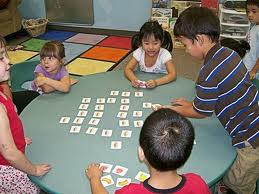 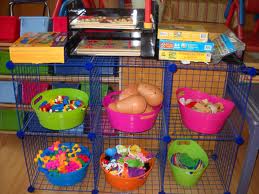 Turn TakingCooperative PlayNegotiationProblem SolvingRemember:      Talk about what you are doing    (label, explain, describe, compare, contrast)       Demonstrate targeted skills         (sorting, matching, counting, patterning, classifying) Present new vocabulary and concepts   (i.e. size, color, location, and sequence)         Scaffold peer interactions     (encourage, model and support)         Ask open ended questions!!